     Toruń, dn. 20.10.2022 r.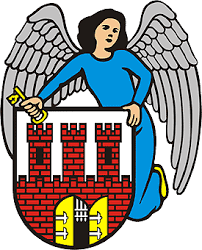     Katarzyna Chłopecka						        Radna Miasta Toruniaul. Wały Gen. Sikorskiego 8          87-100 ToruńPanMichał ZaleskiPrezydentMiasta ToruniaWNIOSEKPomiar hałasuNa życzenie mieszkańców zwracam się z wnioskiem o wykonanie pomiaru hałasu całodobowego           w dniach roboczych w poniżej zaznaczonych trzech lokalizacjach przy ul. Poznańskiej: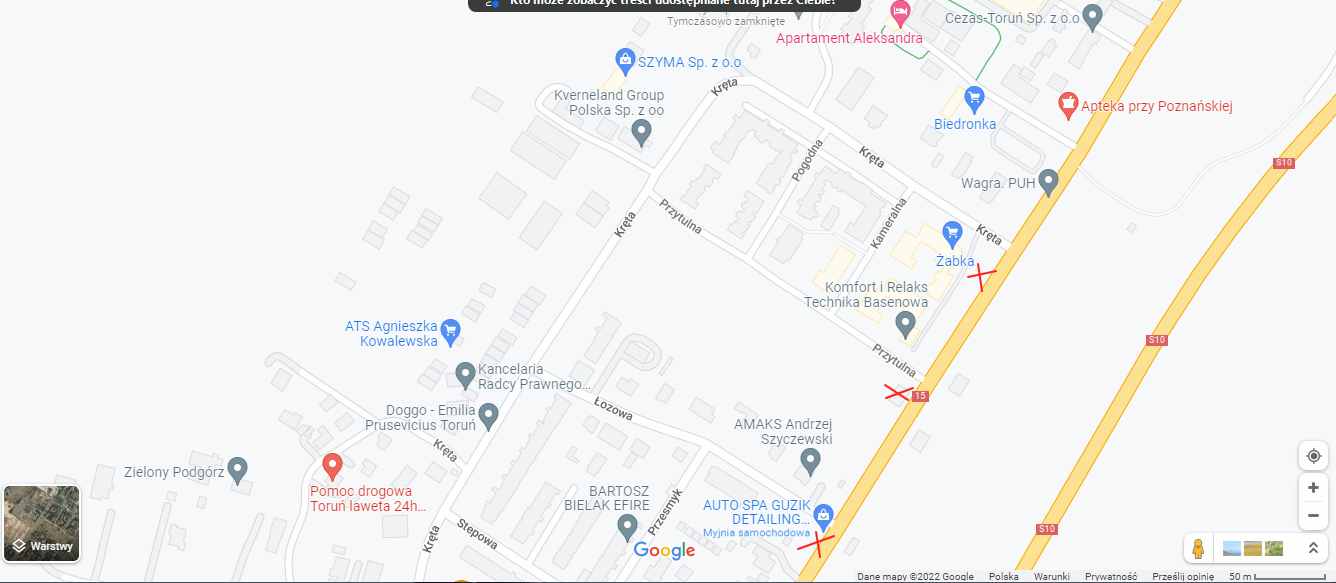 Z poważaniem			Katarzyna Chłopecka			                            Radna Miasta Torunia